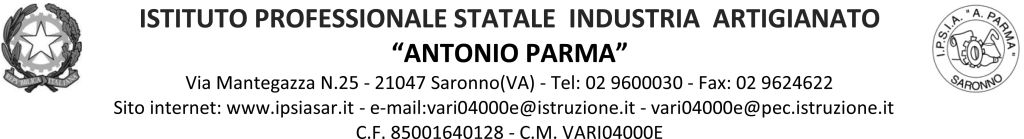 Circ. n.  043 		Saronno, 01 ottobre 2021					AI DOCENTI AGLI STUDENTI AI GENITORI AL PERSONALE AL DSGA OGGETTO: CALENDARIO SCOLASTICO 2021-22Vista la Delibera di Giunta di Regione Lombardia n. IX/3318 del 18 aprile 2012, inerente al “calendario scolastico regionale per l’anno scolastico e formativo 2012/2013 e seguenti”;vista la Delibera regionale n. 5125 del 02.08.2021;vista la Delibera presidenziale n. 20 della Provincia di Varese del 18.02.2021, inerente al calendario scolastico 2021/22 delle scuole secondarie di secondo grado e degli enti di formazione professionale della provincia di Varese;vista la delibera del Consiglio d’Istituto del 12.07.2021 e del 30.09.2021.si comunica il calendario scolastico per l’anno scolastico 2021-22: Inizio lezioni: 		13 settembre 2021, Termine lezioni	8 giugno 2022.E ‘già stata fissata data dell’Esame di Stato: prima prova, mercoledì 15 giugno 2022.Giorni di sospensione dell’attività didattica:tutti i sabati e le domeniche; Vacanze di Natale dal 23/12/2021 al 06/01/2022Vacanze di Pasqua dal 14/04/2022 al 19/04/2022Giorni festivi: 1° novembre, 8 dicembre, 25 aprile e 2 giugnoCarnevale: 4-5 (ve-sa) marzoInoltre l’UST ha proposto la sospensione delle attività didattiche, approvate in Consiglio di Istituto, per i giorni 02/11/2021 e 7 e 8/01/22.Il Consiglio di Istituto dell’Ipsia A. Parma, dato che alcune delle suddette festività capitano nel giorno di sabato, quando nel nostro istituto è sospesa l’attività didattica, ha approvato di usufruire di ulteriori giorni: 20, 21 e 22 aprile 2022. Si comunicano inoltre i giorni di chiusura dell’Istituto: tutti i sabati e i giorni festivi; venerdì 24.12.2021;venerdì 31.12.2021;venerdì 07.01.2022.IL DIRIGENTE SCOLASTICO	(Prof. Alberto Ranco)